Overview: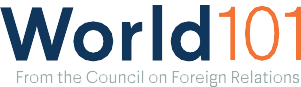 Students will learn about the Industrial Revolution, spend a day observing how the Industrial Revolution has affected their lives, and then reflect on lessons learned.Length:Two classes.Instructional Plan:Have students read “What Are the Origins of Modern Production?” Lead students through a brainstorm of ways in which the Industrial Revolution has shaped their lives, considering products that have become available; the impact on schools and work; and changes to the environment, including urbanization and climate change.Instruct students to keep a diary for one day, noting events in their lives that were made possible by the Industrial Revolution or that occurred differently than they might have in the pre-industrial world.Ask students to reflect on thoughts from this lesson. Below are possible questions for reflection:How has the Industrial Revolution affected how you work, in terms of schoolwork and/or at a job? Do you think your work would have been easier or harder in the pre-industrial world?How has the Industrial Revolution affected your time? Do you think you would have had more or less free time in the pre-industrial world?How has the Industrial Revolution affected your relationships with other people such as your family, friends, and neighbors?How has the Industrial Revolution affected your happiness? Do you think you would have been happier or less happy in the pre-industrial world?